Методическая разработка непосредственной образовательной деятельности детей старшего дошкольного возраста по теме«Взаимосвязь погоды и одежды людей »в рамках муниципального проекта «Внедрение системы образовательных событий как средства повышения образовательных результатов, обучающихся ГО Красноуфимск» 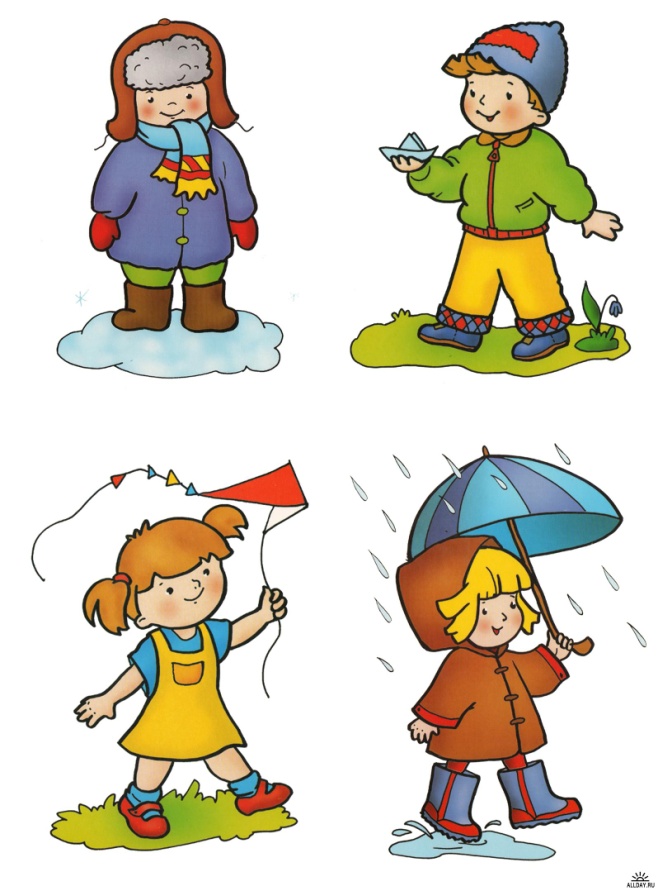 Подготовила                                                     воспитатель: Ошуркова Н.В.г. Красноуфимск, 2019 г.Конструкт непосредственной образовательной деятельности в рамках муниципального проекта «Внедрение системы образовательных событий как средства повышения образовательных результатов, обучающихся ГО Красноуфимск» с использованием продуктивной деятельности в старшей группе.Воспитатель: Ошуркова Н.В. МАДОУ детский сад 6Тема. Взаимосвязь погоды и одежды людей. Цель: Создать условия для воспитанников по установлению причинно-следственных связей между природными явлениями и одеждой людей. Задачи:  Закрепить знания детей об изменениях природы в разное время года. Побуждать детей переносить полученные знания об явлениях природы в изобразительную деятельность. Развивать речевую активность, диалогическую речь (посредством ответов на вопросы, диалога), воображение, память.Учить детей работать в группах, совещаться и приходить к общему решению в проблемной ситуации.  Развивать технические навыки и умения в аппликации.Словарная работа: термометр, флюгер, метеоролог, явления природы, приметы. Оборудование: письмо от девочки Кати, демонстрационный материал: флюгер, термометр, картинка с разными погодными условиями и природными явлениями, презентация «Народные приметы о погоде», материалы для апплекации.Ход занятия.1.Мотивация к деятельностиИгра – приветствие.Собрались все дети в круг,Я – твой друг и ты – мой друг.Вместе за руки возьмемсяИ друг другу улыбнемся!- Ребята, сегодня утром Анна Александровна принесла нам письмо. Написала его девочка Катя, которая живет в волшебном городе Сказкограде. Давайте прочитаем.  «Дорогие ребята! В нашем городе творится, что-то непонятное с погодой, то снег, то дождь, то солнце светит. Жители нашего города в замешательстве, утром одевают теплую одежду, а днем жарко, одевают легкую одежду, а идет дождь. Как нам быть?! Помогите.»2.Поиск решения задачи, проблемы. - Ребята, как вы думаете, что может случиться если одеться не по погоде? (Ответы детей)- Чем мы сможем помочь? (Ответы детей)3.Планирование деятельности. Итак, нам необходимо научить жителей волшебного города Сказкограда определять погоду по народным приметам. 4. «Открытие» ребенком нового знания, освоение умения, способа деятельности. - Ребята, посмотрите за окно. Как вы думаете, какая погода сегодня? (Ответы детей).- А давайте вспомним, какая погода еще может быть? (демонстрация картинки с различными видами погоды).- Кто из вас знает, как называется человек, который предсказывает погоду? - А с помощью чего метеоролог предсказывает погоду?- Как называются приборы?- А давайте вспомним по каким явлениям природы можно судить о погоде? (демонстрация изображений явлений природы: дождь, снег, град, туман, роса, ветер, гололедица, лед, листопад).- Ребята, а давным-давно, когда еще не было метеорологов, наши бабушки и дедушки пытались предсказать погоду и собрали множество примет, которые им в этом помогали. А давайте вспомним ребята народные приметы о погоде и поиграем в игру «Угадай народную примету». (Демонстрация презентации «Народные приметы о погоде»).  Ласточки низко летают - … (к дождю)На закате небо ярко-розовое… (к жаре)Дым стобом- …(к морозу)- А в наше время как люди узнают погоду?Физминутка.  «Быстро встаньте»Быстро встаньте, улыбнитесь,Выше, выше подтянитесь.Ну-ка, плечи распрямите,Поднимите, опустите,Влево, вправо повернулись,Рук коленями коснулись.Сели, встали, сели, всталиИ на месте побежали.- Ребята, сейчас мы с вами разделимся на три группы. У вас на столах лежат карточки. Как вы думаете, что нам нужно сделать?  - На карточках у вас изображены народные приметы, с которыми мы с вами уже познакомились.  Каждой группе нужно по примете определить, какая погода будет и одеть девочку или мальчика в соответствии с погодой. Для этого вам необходимо вырезать одежду из предложенных вариантов или нарисовать свою и наклеить на карточку. Самостоятельная работа детей.5.Самоконтроль.- Посмотрите на свои карточки, правильно ли вы одели детей с учетом погоды?6.Рефлексия. - Ребенка, как вы считаете важно ли уметь определять погоду? И почему?- Давайте расскажем Кате, как по народным приметам можно определить погоду.7. Открытость. - Я предлагаю вечером отправить Кати письмо, в котором расскажем о том, как определять погоду.  И обязательно подпишем, что это письмо от детей нашей группы.